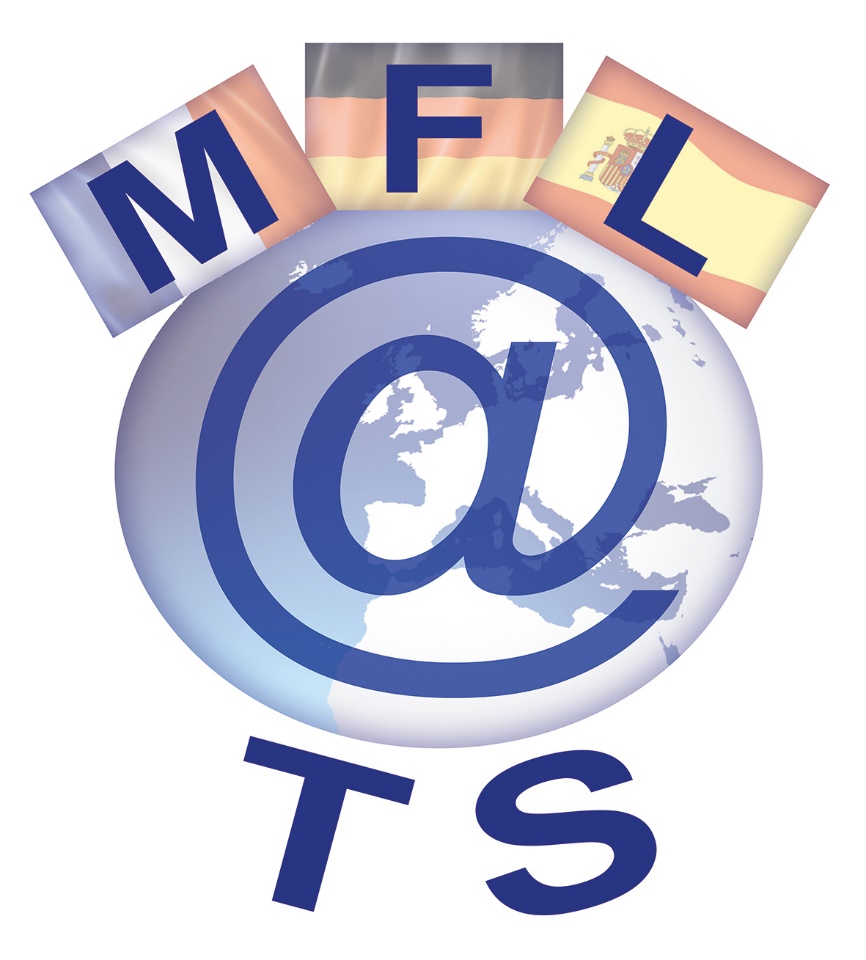 NOTES AS TO HOW TO USE THIS REVISION SCHEDULEThis year, we are flipping your learning! That means, to prepare for your exam, you will be set work to do at home and then demonstrate it has been done in class through vocab tests.Vocab learning1. It is some time since we covered some topics, so we therefore have to start reviewing these words. Each time you are set a list of words to review, you can learn them:by looking, covering and recalling from word lists in this documentand/or using Memrise (an online free revision site) to revise from. This is preferable as it is done in a random fashion as in exams PLUS it continues to test you on words until they are in your long term memory. Look carefully to see which words are being tested as they link directly to Memrise.2. Once you have learned them, use the Classtools link to test yourself – again in a random way. Spin the randomiser and translate the word it displays. If you get it right, remove it. If you do not, keep it in as you will be tested on it again.3. Finally, you will have a vocab test on the words in class to show that you have done the reviewing and revising required. If you get above 7/10 – well done! If you get below 7/10, you will need to do a retest and possibly a support session in order to achieve better. Check Show my homework for test dates.4. Note some topic areas are quite large and so are split into sub sections – take note of the exact list you are to review.TOPICS TO BE REVISED AND REVIEWED:VocabTEST 1allein 						aloneAlter das 					agealtmodisch 					old-fashionedärgern (sich) 					to be annoyedauf die Nerven gehen 				to get on one’s nervesauskommen (mit)				to get on (with)aussehen 					to look likeAusweis der 					identity cardBart der 					beardberühmt 					famousBesuch der 					visitbesuchen 					to visitbevorzugen 					to favour, to preferbitten 						to ask, to begBrieffreund der 				pen-friendBrille die 					spectacles, glassesegoistisch 					selfishehrlich 						honestEinzelkind das 					only childEnkelkind das 					grandchildentschuldigen (sich) 				to apologiseerlauben 					to allowernst 						seriousErwachsene der/die 				adult, grown-upFamilienmitglied das 				member of the familyfrech 						cheekyFreundschaft die 				friendshipfühlen (sich) 					to feelfüttern 						to feedgeboren (am)					born (on)Geburt die 					birthGeburtsdatum das 				date of birthGeburtsort der 					place of birthgeduldig 					patientGefühl das 					feelinggemein 						meangern haben 					to likegeschieden 					divorcedGeschlecht das 					sex, gendergetrennt 					separatedglatt						straight, smoothglücklich 					happyGrund der 					reasongut/schlecht gelaunt 				good/bad temperedgute/schlechte Laune haben  			to be in a good/bad moodhässlich 					uglyheiraten 					to marryhilfsbereit 					helpfulHochzeit die 					weddinghöflich 						politeTEST 2hübsch 						prettyhumorlos 					humourless, no sense of humourhumorvoll 					humorous, wittyich kann ... gut leiden 				I like ... (very much)ich kann ... nicht leiden 			I can’t stand .../I don’t like ...Jugendliche der/die 				youthJunge der 					boykennen 						to know (a person)kennen lernen 					to get to knowkomisch 					funny, comical, strange, oddkümmern (sich um) 				to look afterKuss der					kissküssen 						to kissleben 						to livelebhaft 						livelyledig 						singleLeute (pl) 					peoplelockig 						curlyMensch der 					human beingnennen 						to name, to callnerven 						to get on someone’s nervesOhr das 					earordentlich 					tidy, neatPersönlichkeit die 				personalityReisepass der 					passportruhig 						quiet, calmschämen (sich) 					to be/feel ashamedscheiden (sich lassen) 				to get divorcedSchnurrbart der 				moustacheschüchtern 					shyselbst 						selfselbstständig 					independentsorgen (für) 					to care (for), to look afterSpitzname der 					nick nameStief~ 						step ~still 							quietStreit der 						argumentstreiten (sich) 						to quarrel, to arguestreng 							strictTätowierung die 					tattooTEST 3Traum der 						dreamtraurig 							sadtrennen (sich) 						to separateTyp der 						type, person, blokeunternehmungslustig 					adventurous, like doing lots of thingsunterstützen 						to supportvergeben 						 forgiveVerhältnis das 						relationshipverheiratet 						marriedverloben (sich) 						to get engagedverlobt 							engaged (to someone)verstehen (sich mit)					to get on withVorname der 						first namevorstellen (sich) 					to introduce oneselfweinen 							to crywitzig 							funnyWohnort der 						place of livingZahn der 						toothzivile Partnerschaft die 					civil partnershipzusammen 						togetherZwillinge (pl)					 	twinsTEST 4abhängig sein von 					to be dependent onabnehmen 						to lose weightAder die 						veinAltenheim das 						old people's homeanonym 						anonymousatmen 							breathaufgeben 						to give upaufhören 						to stopAusländer der 						foreignerausländisch 						foreignbetrunken 						drunk, intoxicatedBewegung die 						movement; exercisebewusstlos 						unconsciousBewusstsein das 					consciousnessBio~ 							biological ~, organicBlut das 						bloodbrechen 						to be sick; to breakDroge die 						drugDrogenhändler der 					drug dealerDrogensüchtige der/die 				drug addictEinwanderer der 					immigrantentspannen (sich) 					to relaxErnährung die 						food, nourishment, nutritionErste Hilfe 						First Aides geht mir gut/schlecht 				I am fine, well/not wellFett das 						fatfettig 							fattyfettleibig 						obeseFeuerwehr die 						fire brigadefreiwillig 						voluntarilyFreiwillige der/die 					volunteergebrochen 						brokengesund 							healthyGesundheit die 						healthGewicht das 						weightgewinnen 						to winGleichheit die 						equalityhalten 							to hold, to keepHautfarbe die 						colour of the skinHeim das						home, hostelTEST 5helfen 							to helpHerz das 						heartHilfe die 						helphilflos 							helplessin Form sein 						to be in form/in (good) shapekrank 							illKrankenhaus das 					hospitalKrankenwagen der 					ambulanceKrankheit die						illnessKrebs der 						cancerLeber die 						liverMagen der 						stomachMedikament das 					medicinemenschlich 						human, humanePreis der 						prizeRasse die 						raceRassismus der 						racismrassistisch 						racistRat der 							advicerauchen 						to smokeRote Kreuz das 						Red CrossRuhe die 						peace, quiet, tranquillityschädlich 						damaging, harmfulSchmerz der 						pain, ache…schmerzen haben 					to have …acheSorge die 						worrysorgen für 						to care for, to look afterspenden 						to donateSpritze die 						syringe, injectionspritzen 						to injectsterben 						to dieSucht die 						addictionsüchtig 							addicted, addictiveTierheim das 						animal sheltertot 							deadübel (mir ist) 						I feel ill, sickUnfall der 						accidentVene die 						veinVerkehrsunfall der 					traffic accidentverletzen (sich) 					to be/get injuredVerletzung die 						injuryweh tun 						to hurtWohltätigkeit die 					charityWohltätigkeitskonzert das 				charity concertWohltätigkeitsveranstaltung die 			charity eventzunehmen 						to put on weightTEST 6(aus) drucken 					to print (out)Anrufbeantworter der 				(telephone) answering machineanrufen 						to call, to ring (phone)benutzen/benützen 				to usebeschreiben (sich) 					to describe (oneself)Bindestrich der					dash, hyphenDaten (pl) 						dataDrucker der 					printereingeben 						to enter (data into computer/phone)empfangen 						to receiveentwickeln 						to developEntwicklung die 					developmentfunktionieren 					to work, to functionGefahr die 						dangergehören (zu) 					to belong (to)herunterladen 					downloadhochladen 						uploadKlingelton der 					ringtonelehrreich 						informative, instructive, educationallöschen 						to deleteMedien (pl) 						mediaMissbrauch der 					abusemissbrauchen 					to abuseNachrichten (pl) 					messagesNetz das 						netNetzwerk das 					networkpeinlich 						embarrassingPostfach das 					mail box (email)Punkt der 						dotRechner der 					calculator (phone)Risiko das 						riskschicken 						to sendSchrägstrich der 					forward slashSchutz der 						protectionsimsen 						to send an SMS/text messagesoziale Medien (pl) 					social mediaspeichern 						to save (data on computer)Startseite die 					homepage (internet)teilen 						to shareUnterstrich der 					underscoreWLAN 						WiFi/wifiTEST 7Abenteuerfilm der 					adventure filmamüsieren (sich) 					to have fun, to enjoy oneselfAnanas die 						pineappleanfangen 						to start, beginangeln 							to fishApfelsine die 						orangeAprikose die 						apricotBadeanzug der 						swim suitBadehose die 						swimming trunksbedienen 						to serveBedienung, bitte! 					Service, please!beschweren (sich) 					to complainbestellen 						to orderbezahlen 						to payBildschirm der 						screen (TV, computer)Birne die 						pearBlockflöte die 						recorderBlumenkohl der 					cauliflowerBohne die 						beanBraten der 						roast meat, jointBratwurst die 						fried sausagedrücken 						pressDurst der 						thirstdurstig 							thirstyEi das 							eggEintrittsgeld das 					admission feeEintrittskarte die 					(admission) ticketEisdiele die 						ice cream parlourEislaufen das 						ice-skatingempfehlen 						to recommendErbse die 						peaErdbeere die 						strawberryEssig der 						vinegarfechten 						to fenceFederball der 						badmintonfolgen 							to followFreibad das 						outdoor swimming poolFrikadelle die 						rissole, meat ballFruchtsaft der 						fruit juiceGasthaus das						inn, pubGurke die 						cucumberHaferflocken (pl) 					(porridge) oatsHallenbad das						 indoor swimming poolhart 							hardHauptgericht das 					main courseTEST 8Herr Ober! 						Waiter!Himbeere die 						raspberryHolen							to fetch, to getImbiss der 						snackImbissbude die 						snack bar, takeawayImbissstand der 					snack bar, takeawayInteresse haben an 					to be interested inJugendklub der 						youth clubKakao der 						cocoaKännchen das 						pot (tea, coffee)Kartoffel die						potatoKäse der 						cheesekegeln 							bowling (nine pin)Keks der 						biscuitsKirsche die 						cherryklettern 						to climbKorbball der 						netballköstlich 						deliciousKotelett das 						pork chopKrimi der 						crime (film/book), thrillerlachen 							to laughlaufen 							to runlecker 							tastyLeinwand die 						(big) screen (in cinema)Liebesfilm der 						film with a love storyLied das 						songLust haben etwas zu tun 				to feel like doing somethingMitglied das 						memberNachrichten (pl) 					newsNachspeise die 						dessertNachtisch der 						dessertNudeln (pl) 						noodles, pastaNuss die						nutObst das 						fruitÖl das 							oilPfeffer der 						pepperPfirsich der						peachPflaume die 						plumPilz der 						mushroomPraline die 						chocolate (in a box of chocolates)probieren 						to try, to tastePute die 						turkeyRechnung die 						billrennen 							to runriechen 						to smellringen 							to wrestlerodeln 							to go sledgingTEST 9roh 							rawRollschuh laufen 					to go roller skatingrudern 							to rowSaft der 						juiceSahne die 						creamsammeln 						to collectsatt sein 						to be full up, have had enough (to eat)Schach das 						chessscharf 							spicy, hotSchaschlik das 						kebabschießen 						to shootschmecken 						to tasteSchnellimbiss der					snack barSegelboot das 						sailing boatsegeln 							to sailSeifenoper die 						soap operaSelbstbedienung die 					self-serviceSendung die 						programmeSenf der 						mustardSerie die 						seriesSitz(platz) der 						seatsitzen 							to sitspannend 						exciting, thrillingSpeisekarte die 						menuSpeisesaal der 						dining hall, dining roomSpielzeug das 						toy(s)Spinat der 						spinachSportart die 						type of sportspringen 						to jumpStadion das 						stadiumStehcafé das 						small area with tables in a bakery/ (but no seating)Supermarkt (der)					supermarket	Stimme die 						voicestricken 						to knitSuppe die 						soupsüß 							sweetTagesgericht das 					dish of the dayTagesmenü das 						menu of the daytauchen 						to diveThunfisch der 						tunaTor das 							goalTEST 10Torte die 						gateauTrainingsanzug der 					track suitTrainingsschuh der 					sport shoe, trainerstreffen (sich mit) 					to meet (someone)Trinkgeld das 						tip (for waiter/waitress)turnen 							to do gymnasticsunterhalten (sich) 					to have a chatUnterhaltung die 					entertainmentVegetarier der 						vegetarianverlieren 						to loseVolksmusik die 						folk musicvorschlagen 						to suggestVorspeise die 						starter (on menu)Vorstellung die 						showing, performancewandern 						to hike, to walkweich 							soft(Wiener) Schnitzel das 					veal/pork cutlet (boneless)Weintraube die 						grapeWerbung die 						advert(isement)werfen 							to throwWettbewerb der 					competitionWurst die						sausagezahlen 							to payZeichentrickfilm der 					cartoonZeitschrift die 						magazineZeitung die 						newspaperZeug das 						stuff, things, gearziehen 							pullZitrone die 						lemonZucker der 						sugarZuschauer der 						spectator, member of the audienceZwiebel die 						onionTEST 11Adventskranz der 					advent wreathanzünden 						to lightAschermittwoch der 					Ash Wednesdaybekommen 						to get, to receivedanken 							to thankeinladen 						to inviteEinladung die 						invitationFeier die 						celebrationfeiern 							to celebrateFeiertag der 						public holidayFest das 						festival, celebrationFeuerwerk das 						fireworksfreuen (sich auf) 					to look forward tofreuen (sich über) 					to be pleased about somethingGast der 						guestGastgeber der 						hostGeschenk das 						presentHeiliger Abend (24 Dez) 				Christmas EveHeilige Drei Könige (6 Jan) 				EpiphanyKarfreitag der 						Good FridayKarneval der 						carnivalKerze die 						candlekirchlich 						religiousLebkuchen der 						type of gingerbreadMaifeiertag der 						May DayMuttertag der 						Mother’s DayNeujahrstag der (1 Jan) 				New Year’s DayOsterei das 						Easter eggOsterhase der 						Easter bunnyOstern 							EasterPfingsten 						WhitsuntideSankt Nikolaus (Tag) (6 Dez) 				St Nicholas' Dayschmücken 						to decorateSilvester 						New Year’s EveTag der Deutschen Einheit (3 Okt) 			Day of German UnityUmzug der 						street processionValentinstag der (14 Feb) 				St Valentine’s Dayverkleiden (sich) 					to dress up, to disguise oneselfverstecken 						to hideWeihnachten 						ChristmasWeihnachtsbaum der 					Christmas treeWeihnachtslieder (pl) 					Christmas carols1. (erste) Weihnachtstag der 				Christmas Day2. (zweite) Weihnachtstag der 				Boxing DaYTEST 12Ampel die 						traffic lightanbieten 						to offerAngebot das 						offeranmachen 						to turn/switch onanprobieren 						to try on (clothes)Apotheke die 						pharmacyApparat der 						apparatus, appliance, gadgetaufräumen 						to tidy (up)ausgeben 						to spend (money)ausmachen 						to turn/switch offAusverkauf der 						saleausverkauft 						sold outBäckerei die 						bakeryBackofen der 						ovenbaden 							to have a bathBadewanne die 						bathtubBauernhaus das 					farm houseBauernhof der 						farmBaum der 						treeBenzin das 						petrolBerg der 						mountainBild das 						pictureBlume die 						flowerbraten 							to fryBrücke die 						bridgeBücherei die 						libraryBuchhandlung die 					book shopBürgersteig der 						pavementDach das 						roofDachboden der 						attic, loftDecke die 						ceiling; blanketDenkmal das 						monumentDiele die 						hallDom der 						cathedralDoppelhaus das 					semi-detached houseDrogerie die						chemist’sEcke die 						cornereigen 							ownEinfamilienhaus das 					detached houseeinkaufen 						to shopEinkaufskorb der 					shopping basketEinkaufstasche die 					shopping bagEinkaufswagen der 					shopping trolleyeinpacken 						to wrap (up)Einwohner der 						inhabitantElektrogeschäft das 					shop for electrical goodsErdgeschoss das 					ground floorEtage die 						floor, storeyEtagenbett das 						bunk bedFabrik die 						factoryTEST 13Fahrkarte die 						ticket (eg for bus)Feld das 						fieldflach 							flatFleischerei die 						butcher’sFlur der							hall, corridorFluss der 						riverFriseur (salon) der 					hairdresser’sFußboden der 						floorFußgängerzone die 					pedestrian precinctGabel die 						forkGasherd der 						gas cookerGebäude das 						buildingGegend die 						region, areagünstig 							reasonable, good value for moneyHafen der 						harbour, portHaltestelle die 						stop (bus, tram etc)Hauptbahnhof der 					main railway stationHauptstadt die 						capital cityHaushalt der						householdHecke die 						hedgeHeizung die 						heatingHelm der 						helmetHerd der 						cooker, stoveHochhaus das 						high rise block of flatsHügel der 						hillInsel die 						islandJuweliergeschäft das 					jeweller’skaputt 							brokenKasse die						till, cash pointKaufhaus das 						department storeKirchturm der 						church tower, spireKleidergeschäft das 					clothes shopklingeln 						to ring (bell)klopfen 						to knock (door)kochen 							to cookKochfeld das 						hobKommode die 						chest of drawersKonditorei die 						confectioner’sKopfkissen das 						pillowkostenlos 						free of chargeKreuzung die 						crossroadsKühlschrank der 					fridgeKunde der 						customerKunstgalerie die 					art galleryLaden der						shopLand das 						land, countrysideTEST 14Lebensmittelgeschäft das 				grocer’sleeren 							to emptylegen 							to lay, to put, to place (down)Licht das 						lightliefern 							to deliverLöffel der 						spoonmähen 							to mowMahlzeit die 						meal, meal timeMarke die 						brand, makeMarktplatz der 						market placeMauer die 						wall (outside)Messer das 						knifeMetzgerei die 						butcher’sMiete die 						rentmieten 							to rent, to hireMikrowelle die 						microwave ovenMöbel (pl) 						furnitureMofa das 						(motorised) bicycleMotorrad das 						motor bikenach Hause 						(going) homenach oben 						upstairsnach unten 						downstairsNachbar der 						neighbourNachteil der 						disadvantageNachttisch der 						bedside cabinetNotausgang der 					emergency exitObst- und Gemüseladen der 				green grocer’sOrdnung die 						orderParkplatz der 						parking placePflanze die 						plantPlakat das 						poster, billboardPlatz der 						place; squarePreis der 						priceputzen 							to cleanQuittung die 						receiptLandschaft die 						landscapeRasen der						lawnRegal das 						shelfReihenhaus das 						terraced houseReinigung die 						dry cleaner'sRolltreppe die 						escalatorSache die 						thing; stuffsauber machen 						to cleanS-Bahn die 						suburban (fast) railwaySchaufenster das 					shop windowTEST 15Schlange stehen 					to queueSchlüssel der 						keySchrank der 						cupboardSchreibwarengeschäft das 				stationery shopSchublade die 						drawerSonderangebot das 					special offerSonst noch etwas? 					Anything else?Spiegel der 						mirrorSpielplatz der 						play groundStadtrand der 						outskirts of a townstecken 						to put (something into)stellen 							to put, to place (upright)Straßenbahn die 					tramtanken 							to fill up with petrol/dieselTankstelle die 						petrol stationTasse die 						cupTeelöffel der 						teaspoonTeller der 						plateTeppich der 						carpetTiefkühlschrank der 					freezerTischdecke die 						table clothTopf der 						panTreppe die 						stairsTurm der 						towerU-Bahn die 						underground train, tubeumgeben von 						surrounded byUmgebung die 						surrounding areaumziehen 						to move (house)Vorhang der 						curtainVorort der 						suburbVorteil der 						advantageWald der 						wood, forestWand die 						wall (inside)Warenhaus das 						department storeWaschbecken das 					wash basinWiese die 						meadowWintergarten der 					conservatoryWohnblock der 						block of flatsZebrastreifen der					zebra crossingTEST 16Abfall der 						rubbish, wasteAbfalleimer der 					rubbish bin, litter binAbgase (pl) 						exhaust fumesAchtung die 						respect, esteemalternative Energiequelle die 				alternative source of energyAltpapier das 						waste paperanbauen 						to growarbeitslos 						unemployedarm 							poorArmut die 						povertyaussterben 						to die outbedrohen 						to threatenBenzin das 						petrolBettler der 						beggarBevölkerung die 					populationbiologisch 						biological, organicBiomüll der						organic wastebleifrei 							lead freebrauchen 						to needBrennstoff der 						fuelchemisch 						chemical(ly)Dieb der 						thiefDiskriminierung die 					discriminationeinsam 							lonelyentsorgen 						to dispose of (waste, refuse, sewage)erfrieren 						to freeze to deathFahrradweg der 					bicycle track/laneFCKWs 							CFCsfliehen 							to fleeFlüchtling der 						refugeeGebrauch der 						usagegefährlich 						dangerousGesellschaft die 					societyGewalt die 						violencegewalttätig 						violentheizen 							to heatHeizung die 						heatingim Freien 						outsideKaugummi der 						chewing gumkeinen festen Wohnsitz haben 				to have no fixed abodeKohle die 						coalKraftwerk das 						power stationKrieg der 						warKunststoff der 						man-made/synthetic materialLärm der 						noiselaut 							noisyLeben das						lifeLuft die 						airLuftverschmutzung die 					air pollutionMüll der 						refuse, waste, rubbishTEST 17Mülltonne die 						dustbinNot die 							needobdachlos 						homelessöffentlich 						public(ly)Opfer das 						victimOzonloch das 						hole in the ozone layerOzonschicht die 					ozone layerPfand das 						depositreich 							richreinigen 						to cleansauber 							cleanSauerstoff der 						oxygensaure Regen der 					acid rainschaden 						to damage, to harmSchaden der 						damageschädlich 						harmfulSchale die 						skin (fruit), peel (potato), shell (egg)schmutzig 						dirtyschützen 						to protectschwach 						weakSolarzelle die 						solar cellSonnenenergie die 					solar energySozialhilfe die 						income supportSozialwohnung die 					council flatsparen 							to save, to conserveSpraydose die 						aerosolstark 							strongstehlen 							to stealSuppenküche die 					soup kitchenTreibhauseffekt der 					greenhouse effectüberbevölkert 						over-populatedultraviolette Strahlen (pl) 				ultra-violet raysUmfrage die 						survey, opinion pollUmwelt die 						environmentumweltfeindlich 					environmentally hostileumweltfreundlich 					environmentally friendlyunterstützen 						to supportUnterstützung die 					support, helpVerbrauch der 						consumptionVerbrechen das 					crimeVerbrecher der 						criminalVerkehr der						trafficVerkehrsmittel das 					means of transportVerpackung die 						packagingverschmutzen 						to polluteVerschmutzung die 					pollutionverschwinden 						to disappearvertreiben 						to drive out, to expelWasserkraft die 					hydroelectric powerWasserverschmutzung die 				water pollutionwegwerfen 						to throw awayweltweit 						worldwidezerstören 						to destroyZuhause das 						home, houseTEST 18Abfahren					 	to leave, to departabholen 						to collect, to pick upankommen 						to arriveAsien 							AsiaAusflug der 						trip, excursionausfüllen 						to fill inAusland das 						foreign country, abroadAussicht die 						viewaussteigen 						to alight, get off (bus)Bahnsteig der 						platformBelgien 							Belgiumbeliebt 							popularbesichtigen 						to sightsee, to visit, to have a lookbleiben 						to stayBlick der 						view, glanceBoot das 						boatBriefkasten der 						letter boxBriefmarke die 						postage stampBurg die 						(fortified) castleCampingplatz der 					campsiteDonau die 						DanubeDoppelzimmer das 					double roomeinsteigen 						to get in/onEinzelzimmer das 					single roomentwerten 						to stamp/validate a ticketErinnerung die 						memoryerleben 						to experienceErmäßigung die 						reductionFähre die 						ferryFahrkarte die 						ticketFahrkartenautomat der 					ticket machineFahrkartenschalter der 					ticket officeFahrpreis der 						fareFahrradvermietung die 					bicycle hireFahrt die 						journeyFlug der 						flightFlughafen der 						airportFlugzeug das 						planeTEST 19Formular das 						formFotoapparat der 					cameraFührung die 						guided tourGepäck das 						luggageGleis das						track, platformGriechenland 						GreeceHalbpension die 					half boardherumfahren 						to travel aroundJugendherberge die 					youth hostelKoffer der 						suitcaseKöln 							CologneKüste die 						coastLinie die 						line, number (tram, bus)Meer das 						seaMittelmeer das 						MediterraneanMosel die 						Moselle (river)München 						MunichNotausgang der 					emergency exitÖffnungszeiten (pl) 					opening timesörtlich 							localOstsee die 						Baltic SeaPanne die 						breakdown, puncture, flat tyrePassagier der 						passengerPension die 						(small) hotelPolen 							PolandReise die 						journey, trip, voyageReisebüro das 						travel agencyReisebus der 						coachreisen 							to travelReisende der/die 					travellerReisescheck der 					traveller’s chequeReisetasche die 					travel bagReiseziel das 						destinationRhein der 						RhineRichtung die 						directionRundfahrt die 						round trip, tourRussland 				\A		RussiaSchließfach das 					lockerSchloss das 						castle, palaceSee der 						lakeSee die 							seaseekrank 						sea sicksehenswert 						worth seeingSehenswürdigkeit die 					tourist attraction, sightSicherheitsgurt der					safety belt, seat beltsonnen (sich) 						to sunbatheSonnenbrand der					sunburnSonnencreme die 					suntan lotionSpeisewagen der 					dining car, restaurant car (train)Stadtbummel der 					stroll through town; window shoppingStadtrundfahrt die 					sightseeing tour of a town/cityStau der 						traffic jamStrand der 						beachTEST 20Straßenkarte die 					road mapsuchen 							to look for, searchÜberfahrt die 						crossing (sea)übernachten 						to stay overnightÜbernachtung die 					overnight stayÜbernachtung mit Frühstück 				B&B; bed and breakfastüberqueren 						to cross (road, sea)umsteigen 						to change (eg. change trains)unterwegs 						on the wayUrlaub der 						holidayverbringen 						to spend (time)verpassen 						to missVerspätung die 						delayVollpension die 						full boardwarten (auf) 						to wait (for)Wartesaal der 						waiting room (eg station)weg 							awayWeg der 						way, pathwegfahren 						to leave, to travel awayweggehen						to leave, to go awayweiterfahren 						to travel onwieder 							againWien 							ViennaWohnwagen der 					caravanZelt das 						tentzelten 							to campZweibettzimmer das 					twin bed roomTEST 21(Azubi) = Auszubildende der 			apprentice, traineeAbitur das 					A-level equivalentAbiturient der 					person doing the Abiturarbeiten 					to workArbeitspraktikum das 				work experienceAusbildung die 					(job) training, educationAusbildungsplatz der 				vacancy/place for a traineeBerufsberater der 				careers adviserBerufsschule die 				vocational training schoolbewerben (sich um) 				to apply forBewerbung die 					applicationBrief der 					letterChef der 					bossentscheiden (sich) 				to decideErfahrung die 					experiencefertig 						ready, doneFührerschein der 				driving licenceGelegenheit die 				opportunityKollege der 					colleagueKurs der 					courseLebenslauf der 					curriculum vitae (CV)Lehre die 					apprenticeshipLohn der 					wageMindestlohn der 				minimum wageNebenjob der 					part-time jobOberstufe die 					equivalent to sixth-formRat der 						adviceSemester das 					termStudienplatz der 				university placeStudium das 					studiestheoretisch 					theoreticalverdienen 					to earnTEST 22Angestellte der/die 				employeeApotheker der 					pharmacistArbeitszeit die 					work hoursBäcker der 					bakerBauarbeiter der 				building/construction workerbauen to 					buildBauer der 					farmerBeamte der/die 				civil servantBeruf der 					job, occupationberufstätig (sein) 				(to be) in workbeschäftigt (sein) 				(to be) busy, employedbeschließen 					to decidebesitzen 					to ownBesitzer der 					ownerBezahlung die 					paymentBriefträger der 					postmanBüro das 					officeerfüllen 					to fulfilFeuerwehrmann der 				fire fighterFleischer der 					butcherFriseur der 					hairdresserganztags 					all dayGärtner der 					gardenerGehalt das					salaryHalbtagsarbeit die 				part time employmentHausfrau die 					house wifeim Freien 					outside, in the open airKarriere die 					careerKassierer der 					cashier, bank clerkKlempner der 					plumberKoch der 					chef, cookKrankenschwester die 				nurseLKW-Fahrer der 				lorry driverMaler der 					painter, decoratorMetzger der 					butcherPfarrer der 					parish priest, vicarPolizei die 					policePolizist der 					policemanPostbote der 					postmanRentner der 					pensionerSchauspieler der 				actorSchichtarbeit die 				shift worksuchen 						to look for, to searchTeilzeitjob der 					part time jobTermin der 					date, appointmentTischler der 					carpenterVerkäufer der 					shop assistantVollzeitarbeit die 				full time workVorstellungsgespräch das 			job interviewWerkstatt die 					garageWunsch der 					wishTOPICRed (looked at it in class or at home)Amber (learned it once)Green (learned it 3 times, am word perfect and am reviewing regularly)1.•Relationships with family and friends•Marriage/partnership2.Technology •Social media•Mobile technology3.Free-time activitiesHealthy and unhealthy living•Music•Cinema and TV•Food and eating out•SportCustoms and festivals in German-speaking countries/communities4.Home, town, neighbourhood and region5.Global issues•The environment•Poverty/homelessness6.Travel and tourism (holidays)7.Current and future study and employmentTOPICSCORERETEST SCORE?TOPIC 1Red (looked at it in class or at home)Amber (learned it once)Green (learned it 3 times, am word perfect and am reviewing regularly)•Relationships with family and friends•Marriage/partnershipSocial issuesTechnology •Social media•Mobile technologyTOPIC 2Red (looked at it in class or at home)Amber (learned it once)Green (learned it 3 times, am word perfect and am reviewing regularly)TOPIC 3Red (looked at it in class or at home)Amber (learned it once)Green (learned it 3 times, am word perfect and am reviewing regularly)Free-time activitiesHealthy and unhealthy lifestyles•Music•Cinema and TV•Food and eating out•SportCustoms and festivals in German-speaking countries/communitiesTOPIC 4Red (looked at it in class or at home)Amber (learned it once)Green (learned it 3 times, am word perfect and am reviewing regularly)Home, town, neighbourhood and regionTOPIC 5Global issuesEnvironmentPovertyRed (looked at it in class or at home)Amber (learned it once)Green (learned it 3 times, am word perfect and am reviewing regularly)TOPIC 5Global issuesEnvironmentPoverty6. Travel and tourism (holidays)Red (looked at it in class or at home)Amber (learned it once)Green (learned it 3 times, am word perfect and am reviewing regularly)6. Travel and tourism (holidays)Current and future study and employmentRed (looked at it in class or at home)Amber (learned it once)Green (learned it 3 times, am word perfect and am reviewing regularly)Current and future study and employment